Programme de formation en ligne Koha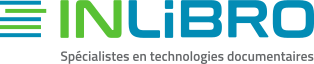 Module AcquisitionsProcédurierNotion 1 : Créer un budgetNotion 2 : Ajouter un fournisseurNotion 3 : Gérer les fournisseurs compatibles EDINotion 4 : Créer un panier et un bordereau de commandeNotion 5 : Rechercher dans les commandesNotion 6 : Gérer les commandes en retardNotion 7 : Gérer les suggestions d’achatNotion 8 : Réceptionner les commandes et gérer les facturesProcédurier 1.1 – Créer un budgetAccédez au module Administration.Cliquez sur l’option Budgets.Cliquez sur le bouton Ajouter un budget.Remplissez le formulaire de création de budget.Cliquez sur le bouton Enregistrer les modifications.Procédurier 1.2 – Créer un poste budgétaireAccédez à la page des budgets (Accueil > Administration > Budgets).Sélectionnez le budget auquel vous voulez lier le poste budgétaireCliquez sur le bouton Actions.Sélectionnez l’option Ajouter un poste budgétaire.Remplissez le formulaire de création de poste budgétaire.Cliquez sur le bouton Valider.Procédurier 2.1 – Ajouter un fournisseurAccédez au module Acquisitions.Cliquez sur le bouton Ajouter un fournisseur.Remplissez le formulaire de création d’un fournisseur.Cliquez sur le bouton Enregistrer.Procédurier 3.1 – Ajouter un compte EDIFACTAccédez au module Administration.Cliquez sur l’option Comptes EDI.Cliquez sur le bouton Nouveau compte.Remplissez le formulaire de nouveau compte EDI.Cliquez sur le bouton Valider.Procédurier 3.2 – Ajouter un code EANAccédez au module Administration.Sélectionnez l’option Code EAN du site.Cliquez sur le bouton Ajouter un code EAN.Remplissez le formulaire de nouveau code EAN.Cliquez sur le bouton Valider.Procédurier 4.1 – Créer un panierAccédez au module Acquisitions.Recherchez le fournisseur désiré.Cliquez sur le bouton Nouveau panier.Remplissez le formulaire de création d’un panier.Cliquez sur le bouton Enregistrer.Procédurier 4.2 – Créer une commande et un bordereau de commandeAccédez à la page du fournisseur et de ses paniers.Cliquez sur le bouton Ajouter une commande.Sélectionnez la méthode que vous souhaitez utiliser.Ajoutez les documents désirés.Cliquez sur le bouton Exporter ce panier au format CSV ou Créer une commande EDIFACT.Fermez votre panier en cliquant sur le bouton Oui, fermer.Procédurier 5.1 – Rechercher dans les commandesAccédez au module Acquisitions.Sélectionnez l’onglet Recherche du Fournisseur ou Recherche commandes.Choisissez si vous souhaitez utiliser le bouton [+] ou la recherche avancée.Entrez vos informations de recherche dans les champs des index que vous souhaitez interroger.Cliquez sur le bouton Rechercher.Procédurier 6.1 – Gestion des commandes en retardAccédez au module Acquisitions.Cliquez sur le lien Commandes en retard.Procédez à une recherche.Sélectionnez la commande en retard.Cliquez sur le bouton Réclamer une commande.Procédurier 7.1 – Gérer les suggestions d’achatAccédez à la page principale de l’interface professionnelle de Koha.Cliquez sur le bouton suggestions en attente d’approbation.Sélectionnez les suggestions désirées.Choisissez un statut.Choisissez un motif.Cliquez sur le bouton Valider.Procédurier 8.1 – Réceptionner les commandesAccédez au module Acquisitions.Recherchez le fournisseur.Cliquez sur le bouton Réceptionner colis.Remplissez le formulaire de facture.Cliquez sur le bouton Valider.Cliquez sur le bouton Réceptionner des documents reçus.Cliquez sur le bouton Enregistrer.Cliquez sur le bouton Finir la réception.Entrez la date de facturation.Cliquez sur le bouton Enregistrer.Procédurier 8.2 – Gérer les facturesAccédez au module Acquisitions.Cliquez sur le lien de la page des factures.Procédez à une recherche.Consultez, fusionnez ou fermez des factures payées.